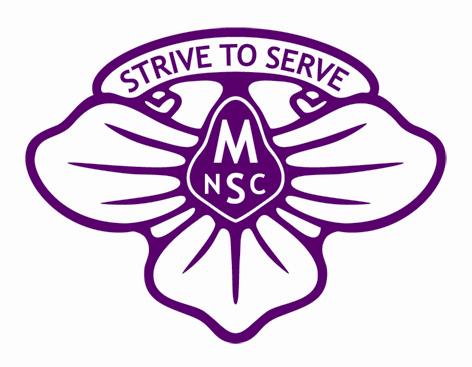 MIRBOO NORTH SECONDARY COLLEGEJames Harvey TrustStudent Scholarship Application  2019The primary objective of the James Harvey Trust Scholarship Fund is to improve the educational opportunities of enrolled Mirboo North Secondary College (MNSC) students.The fund provides scholarships for educational purposes and may be granted for activities, resources, programs etc. that assist in the study of subjects on the school curriculum, or other educational subjects approved by the Education Department of Victoria.Mirboo North Secondary College Council invites applications for James Harvey educational scholarships from students of the college wishing to advance their attainment of specified educational goals. And in particular from students that have an interest in achieving higher educational standards.It is expected that scholarship applicants will meet the fundamental conditions of:satisfactory completion of the previous year level studiesadherence to the College’s student code of conduct In addition to school and study specific activities, resources and programs, scholarship awards may be made for such pursuits as:attending a community, leadership or global learners’ conferencestudent research grantsincreasing appreciation of art, music or literature deemed to be for educational purpose’overseas exchanges (students will be required to submit a report at the end of the exchange documenting what they have learnt in their overseas exchange trip)Scholarship applicants are required to complete the attached application form. The completed application form, including any supporting documentation, should be submitted to the Mirboo North Secondary College Principal prior to close of business Thursday 31st October 2019.Applicants may be required to make a presentation of their proposal and/or provide a report at the end of the program or activity, at the discretion of the selection panel.Applications will be assessed and recommended by the James Harvey Trust board in consultation with the School Principal or delegated representatives thereof.In assessing applications the following categories will be considered:AcademicLeadership and community serviceSportingThe ArtsCollege contributionSECTION AINFORMATION ABOUT THE CANDIDATEGiven Name(s):			___________________________________________Family Name:			___________________________________________Address:			___________________________________________				___________________________________________				________________________Post code __________Candidate’s signature		_________________________________       /       /INFORMATION ABOUT THE PARENT/GUARDIANTitle: (please circle) 		Mr / Ms / Mrs 		Given Names: 			___________________________________________Family Name: 			___________________________________________Postal Address: 			___________________________________________				___________________________________________				_______________________Post code: ___________Relationship to candidate:	___________________________________________Home Phone:			___________________________________________Work Phone:			___________________________________________Mobile Phone:			___________________________________________Email:				___________________________________________I acknowledge and support my child in this application process to gain a James Harvey Trust ScholarshipParent/Guardian’s Signature: ________________________________ Date:         /       /ACADEMIC & ACHIEVEMENT RECORD OF CANDADIDATEPlease list any notable achievements, awards or results you have receivedYEAR					Achievements, Awards or Results___________________		___________________________________________________________________________		___________________________________________________________________________		___________________________________________________________________________		___________________________________________________________________________		___________________________________________________________________________		___________________________________________________________________________		___________________________________________________________________________		___________________________________________________________________________		__________________________________________________________________________		________________________________________________________SECTION BJAMES HARVEY TRUST SCHOLARSHIP REQUEST Please name key individuals/groups that may be involved with facilitating your scholarship requestName:  ______________________________________ Phone: _____________________________Name:  ______________________________________ Phone: _____________________________Name:  ______________________________________ Phone: _____________________________Name:  ______________________________________ Phone: _____________________________Scholarship request amount $ ___________________.Please outline:What you are seeking the James Harvey Trust Scholarship for,How it will improve your future educational opportunities.Please attach any additional information that you feel may support your application for the James Harvey Trust Scholarship.Student signature: ___________________________________ Date:          /         /